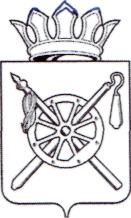 Российская Федерация Ростовская областьОКТЯБРЬСКИЙ РАЙОНМуниципальное образование «Бессергеневское сельское поселение»Администрация Бессергеневского сельского поселенияПОСТАНОВЛЕНИЕ  09.06.2022		  			№ 71   			ст. БессергеневскаяВ соответствии с Федеральным законом от 25 декабря 2008 года № 273-ФЗ «О противодействии коррупции», от 3 декабря 2012 г. № 230-ФЗ «О контроле за соответствием расходов лиц, замещающих государственные должности, и иных лиц их доходам», Федеральным законом от 06.03.2022 №44-ФЗ «О внесении изменений в статью 26 ФЗ «О банках и банковской деятельности» и ФЗ «О противодействии коррупции», Областным законом Ростовской области «О противодействии коррупции в Ростовской области» №218-ЗС от 23.04.2009г., в целях приведения в соответствие с действующим законодательством Российской ФедерацииПОСТАНОВЛЯЮ:1.Внести изменений в п. 2  Порядка представления лицами, замещающими муниципальные должности, руководителями муниципальных учреждений Бессергеневского сельского поселения, муниципальными служащими сведений о доходах, расходах, об имуществе и обязательствах имущественного характера в части исключения понятия «Акция», в связи с тем, что акции являются одним из видов ценных бумаг, которые уже предусмотрены в перечне имущества.2. Дополнить п.2 Порядка представления лицами, замещающими муниципальные должности, руководителями муниципальных учреждений Бессергеневского сельского поселения, муниципальными служащими сведений о доходах, расходах, об имуществе и обязательствах имущественного характера абзацем 4:«В случае, если в ходе осуществления проверки достоверности и полноты сведений о доходах, об имуществе и обязательствах имущественного характера получена информация о том, что в течение года, предшествующего году представления указанных сведений (отчетный период), на счета лица, представившего указанные сведения (далее - проверяемое лицо), его супруги (супруга) и несовершеннолетних детей в банках и (или) иных кредитных организациях поступили денежные средства в сумме, превышающей их совокупный доход за отчетный период и предшествующие два года, лица, осуществляющие такую проверку, обязаны истребовать у проверяемого лица сведения, подтверждающие законность получения этих денежных средств».3. Настоящее постановление вступает в силу после его официального опубликования (обнародования) на официальном сайте Администрации Бессергеневского сельского поселения в информационной телекоммуникационной сети «Интернет».4. Контроль за выполнением настоящего постановления оставляю за собой.И.о. Главы АдминистрацииБессергеневскогосельского поселения                                         		                	 С.Ю. Рубцов О внесении изменений в постановление администрации Бессергеневского сельского поселения от 06.11.2020 № 113 «О порядке предоставления сведений о доходах, расходах, об имуществе и обязательствах имущественного характера, предоставляемых муниципальными служащими, руководителями муниципальных учреждений Бессергеневского сельского поселения»